1.考生面试成绩及总成绩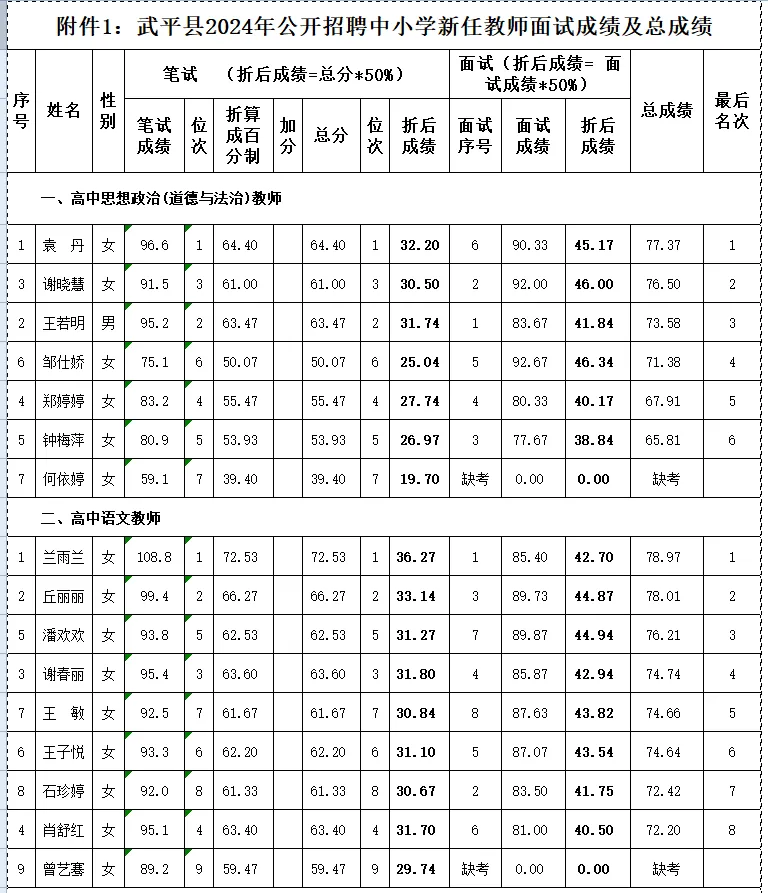 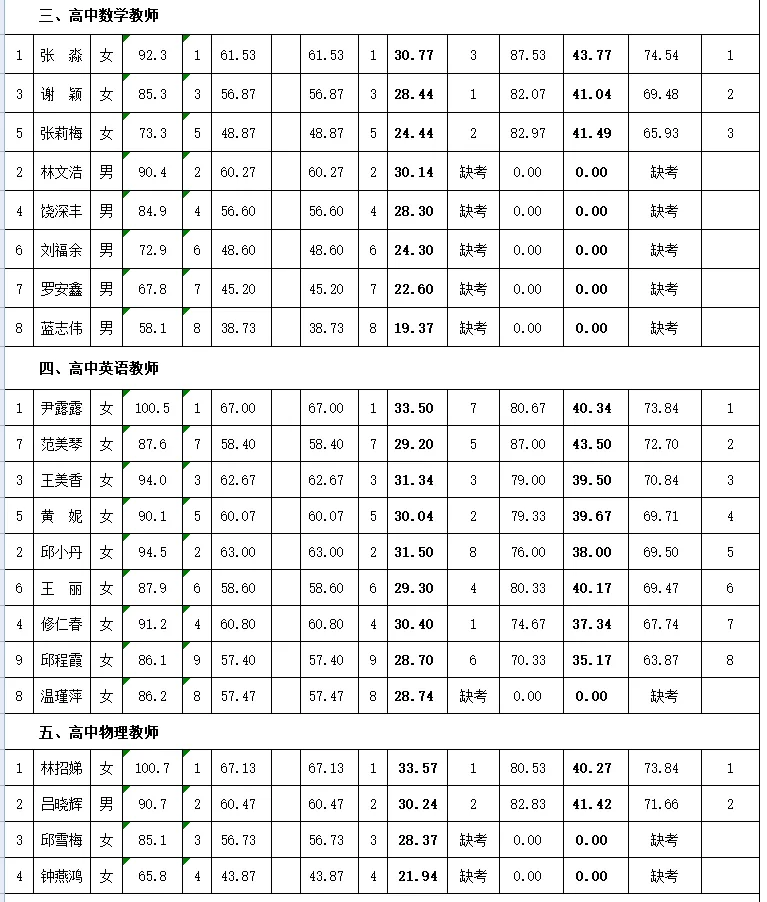 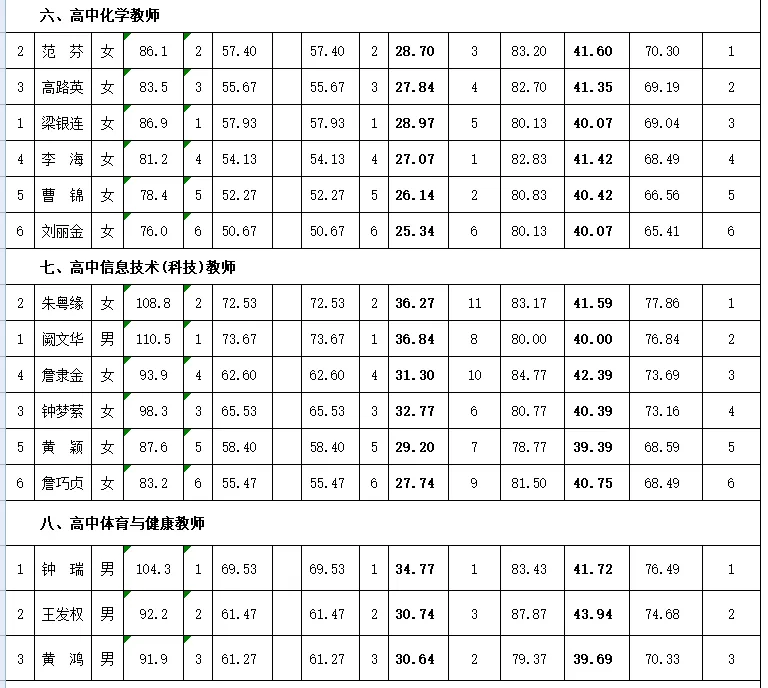 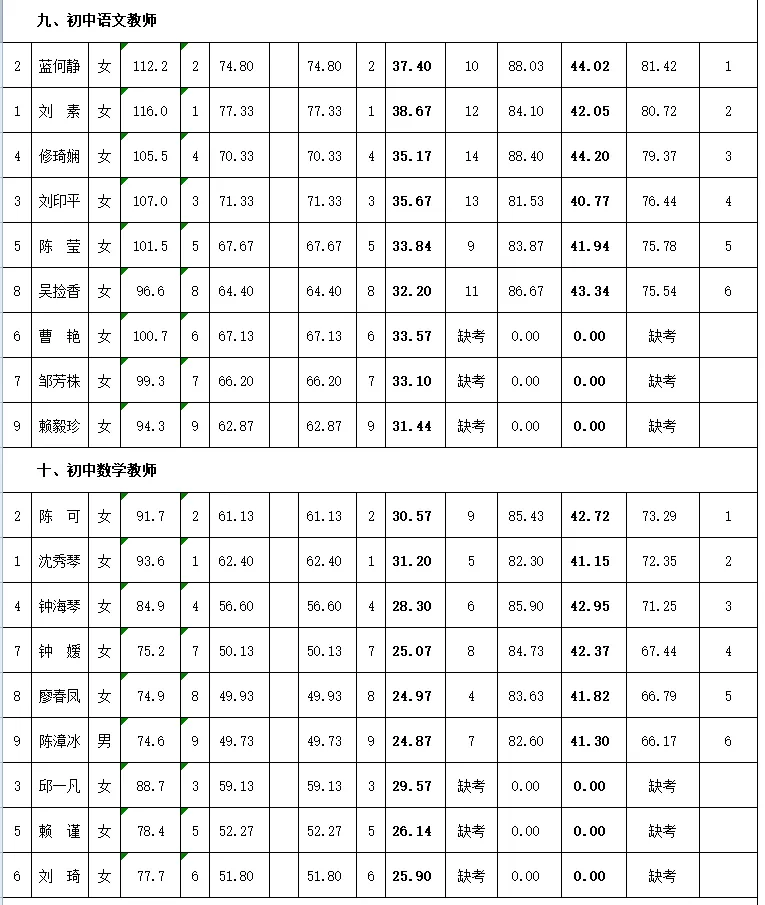 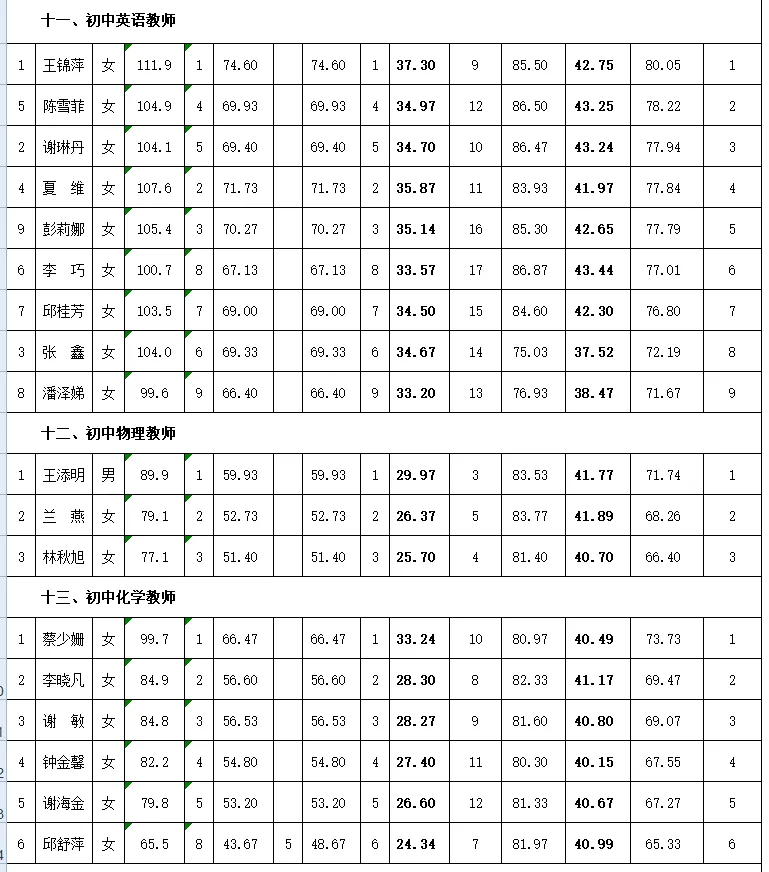 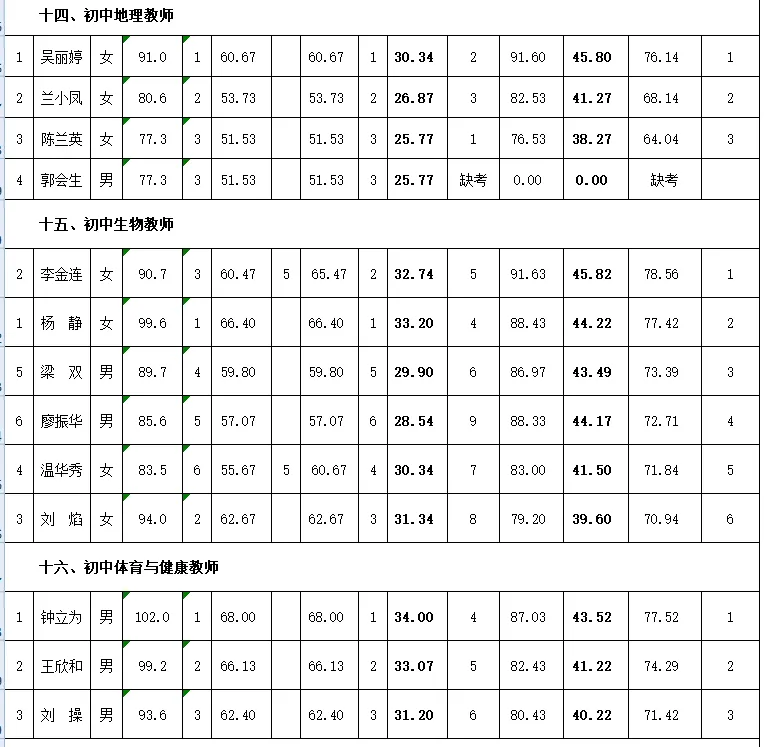 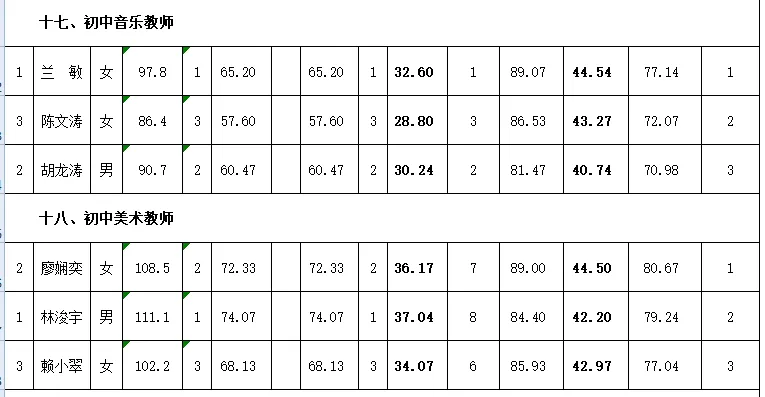 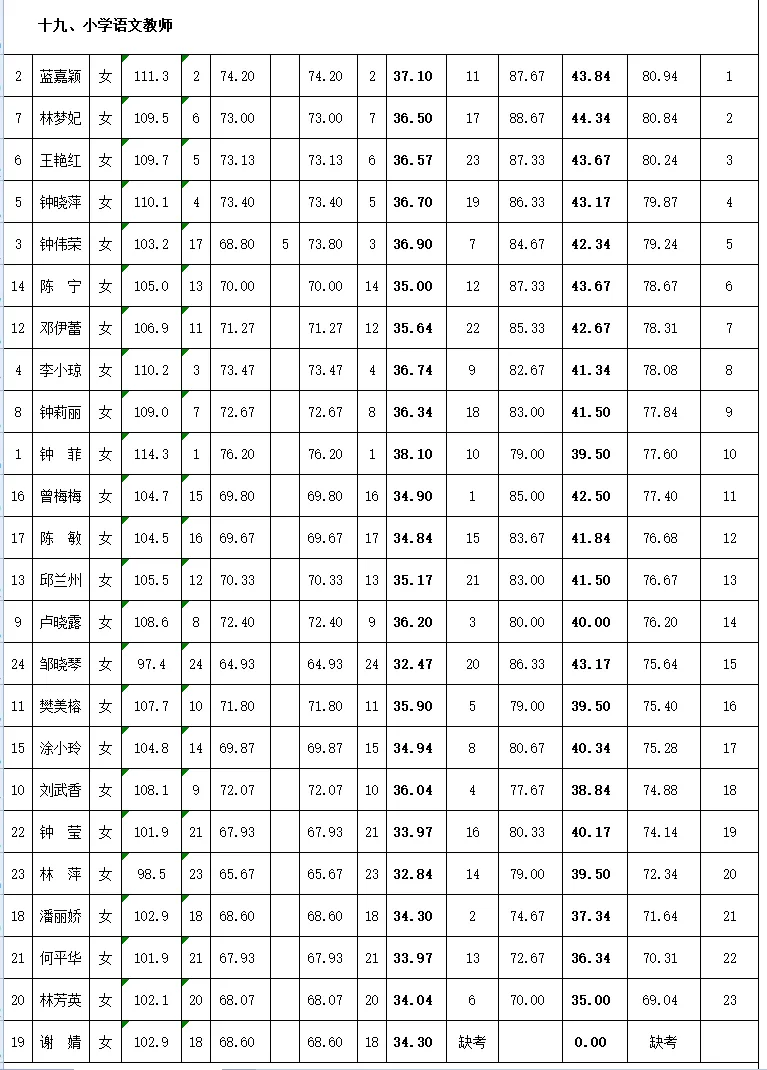 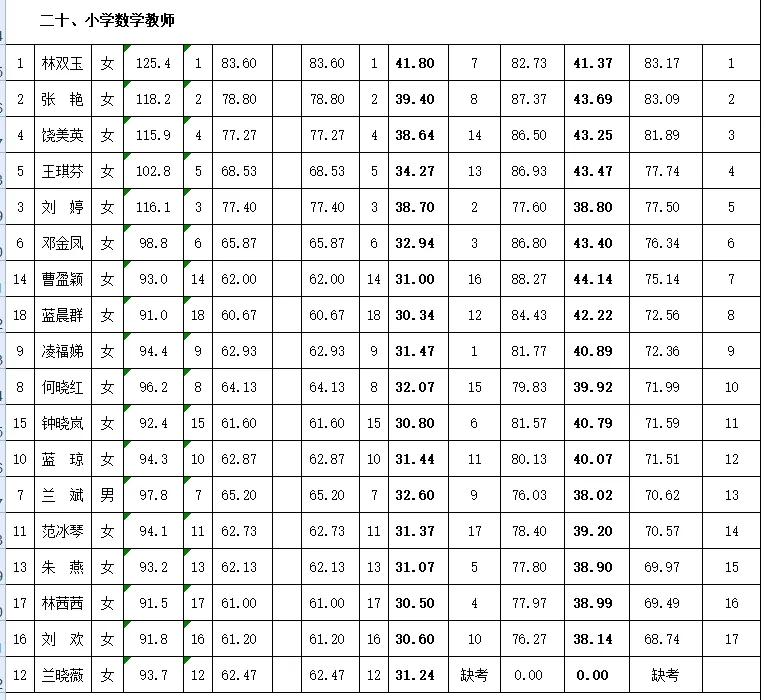 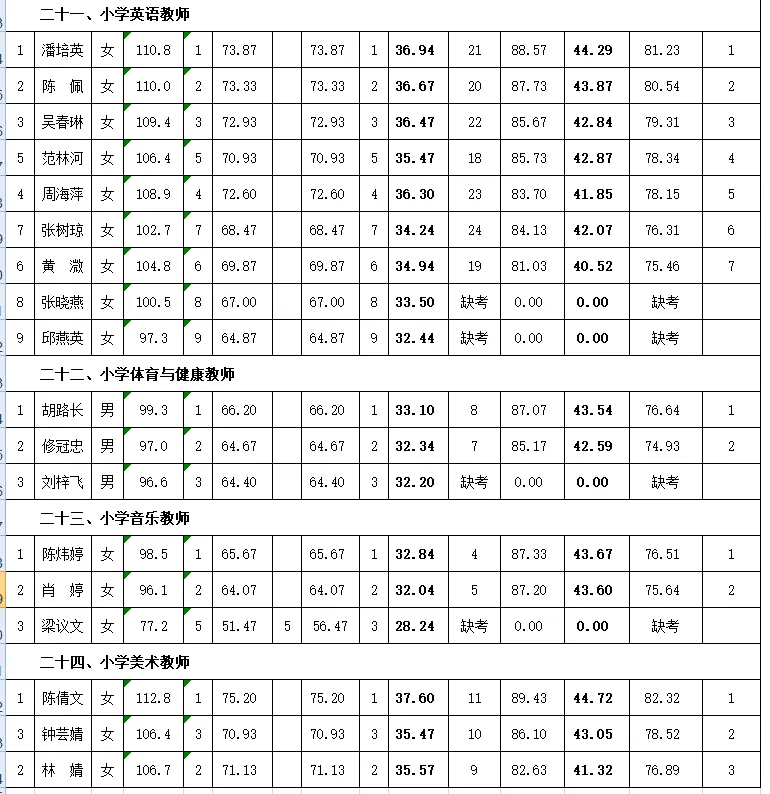 